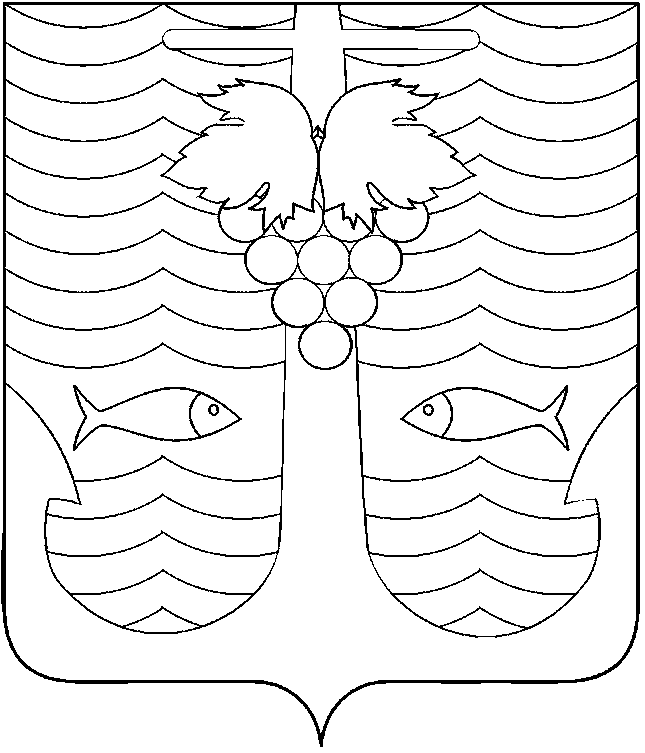 АДМИНИСТРАЦИЯ  ТЕМРЮКСКОГО ГОРОДСКОГО ПОСЕЛЕНИЯТЕМРЮКСКОГО РАЙОНАПОСТАНОВЛЕНИЕот  27.10.2015                                                                                             № 1180город ТемрюкО внесении изменений в постановление администрации Темрюкского городского поселения Темрюкского района от 14 октября 2015 года № 1098 «Об утверждении муниципального краткосрочного плана реализации в 2015 году региональной программы по проведению капитального ремонта общего имущества в многоквартирных домах на территории Темрюкского городского поселения Темрюкского района Краснодарского края»	В соответствии с постановлением главы администрации (губернатора) Краснодарского края от 28.08.2015 года № 828 «Об утверждении Порядка формирования и утверждения краткосрочных планов реализации Региональной программы капитального ремонта общего имущества собственников помещений в многоквартирных домах, расположенных на территории Краснодарского края, на 2014-2043 годы, утверждённой постановлением главы администрации (губернатора) Краснодарского края от 31.12.2013 года № 1638, на 2015 год (2-й этап)» для проведения капитального ремонта многоквартирных домов на территории Темрюкского городского поселения Темрюкского     района и приведения муниципальных правовых актов в соответствие с действующим законодательством п о с т а н о в л я ю:	1. Внести изменения в постановление администрации Темрюкского городского поселения Темрюкского района от 14 октября 2015 года № 1098 «Об утверждении муниципального краткосрочного плана реализации в 2015 году региональной программы по проведению капитального ремонта общего имущества в многоквартирных домах на территории Темрюкского городского поселения Темрюкского района Краснодарского края», изложив приложение к нему в новой редакции (приложение).	2. Специалисту 1 категории (по организационным вопросам и взаимодействию со средствами массовой информации (СМИ)) администрации Темрюкского городского поселения Темрюкского района Е.С.Игнатенко обнародовать постановление в СМИ и разместить на официальном сайте Темрюкского городского поселения Темрюкского района в информационно-телекоммуникационной сети «Интернет».	3. Контроль за выполнением постановления администрации Темрюкского городского поселения Темрюкского района «О внесении изменений в постановление администрации Темрюкского городского поселения Темрюкского района от 14 октября 2015 года № 1098 «Об утверждении муниципального краткосрочного плана реализации в 2015 году региональной программы по проведению капитального ремонта общего имущества в многоквартирных домах на территории Темрюкского городского поселения Темрюкского района Краснодарского края» оставляю за собой.	4. Постановление администрации Темрюкского городского поселения Темрюкского района «О внесении изменений в постановление администрации Темрюкского городского поселения Темрюкского района от 14 октября 2015 года № 1098 «Об утверждении муниципального краткосрочного плана реализации в 2015 году региональной программы по проведению капитального ремонта общего имущества в многоквартирных домах на территории Темрюкского городского поселения Темрюкского района Краснодарского края» вступает в силу со дня его официального обнародования.Исполняющий обязанности главыТемрюкского городского поселения Темрюкского района                                                                              В.Д.Шабалин